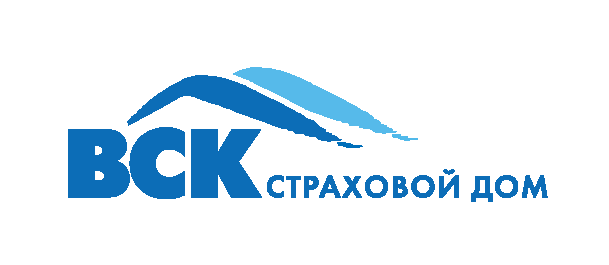 ПОЛИС КОМБИНИРОВАННОГО СТРАХОВАНИЯ БАНКОВСКИХ КАРТ И ЭЛЕКТРОННЫХ СРЕДСТВ ПЛАТЕЖА № 22000FIK138000000 от _____ПОЛИС КОМБИНИРОВАННОГО СТРАХОВАНИЯ БАНКОВСКИХ КАРТ И ЭЛЕКТРОННЫХ СРЕДСТВ ПЛАТЕЖА № 22000FIK138000000 от _____ПОЛИС КОМБИНИРОВАННОГО СТРАХОВАНИЯ БАНКОВСКИХ КАРТ И ЭЛЕКТРОННЫХ СРЕДСТВ ПЛАТЕЖА № 22000FIK138000000 от _____ПОЛИС КОМБИНИРОВАННОГО СТРАХОВАНИЯ БАНКОВСКИХ КАРТ И ЭЛЕКТРОННЫХ СРЕДСТВ ПЛАТЕЖА № 22000FIK138000000 от _____ПОЛИС КОМБИНИРОВАННОГО СТРАХОВАНИЯ БАНКОВСКИХ КАРТ И ЭЛЕКТРОННЫХ СРЕДСТВ ПЛАТЕЖА № 22000FIK138000000 от _____Страховщик: Страховое акционерное общество «ВСК»; ИНН 7710026574, ОГРН 1027700186062; ул. Островная, 4, г. Москва 121552; тел.: +7 (495) 727 4444, info@vsk.ru; Лицензия Банка России СИ № 0621 от 11.09.2015Страховщик: Страховое акционерное общество «ВСК»; ИНН 7710026574, ОГРН 1027700186062; ул. Островная, 4, г. Москва 121552; тел.: +7 (495) 727 4444, info@vsk.ru; Лицензия Банка России СИ № 0621 от 11.09.2015По условиям настоящего Полиса страховая премия (страховой взнос) оплачивается Страхователем после ознакомления с условиями страхования и Ключевым информационным документом (далее – КИД). Заключая договор страхования, Страхователь подтверждает, что ознакомлен с КИД перед заключением договора и удостоверяет факт получения экземпляра КИД. КИД дополнительно размещен по ссылке, доступ к которой возможен путем сканирования QR – кода.По условиям настоящего Полиса страховая премия (страховой взнос) оплачивается Страхователем после ознакомления с условиями страхования и Ключевым информационным документом (далее – КИД). Заключая договор страхования, Страхователь подтверждает, что ознакомлен с КИД перед заключением договора и удостоверяет факт получения экземпляра КИД. КИД дополнительно размещен по ссылке, доступ к которой возможен путем сканирования QR – кода.По условиям настоящего Полиса страховая премия (страховой взнос) оплачивается Страхователем после ознакомления с условиями страхования и Ключевым информационным документом (далее – КИД). Заключая договор страхования, Страхователь подтверждает, что ознакомлен с КИД перед заключением договора и удостоверяет факт получения экземпляра КИД. КИД дополнительно размещен по ссылке, доступ к которой возможен путем сканирования QR – кода.По условиям настоящего Полиса страховая премия (страховой взнос) оплачивается Страхователем после ознакомления с условиями страхования и Ключевым информационным документом (далее – КИД). Заключая договор страхования, Страхователь подтверждает, что ознакомлен с КИД перед заключением договора и удостоверяет факт получения экземпляра КИД. КИД дополнительно размещен по ссылке, доступ к которой возможен путем сканирования QR – кода.По условиям настоящего Полиса страховая премия (страховой взнос) оплачивается Страхователем после ознакомления с условиями страхования и Ключевым информационным документом (далее – КИД). Заключая договор страхования, Страхователь подтверждает, что ознакомлен с КИД перед заключением договора и удостоверяет факт получения экземпляра КИД. КИД дополнительно размещен по ссылке, доступ к которой возможен путем сканирования QR – кода.По условиям настоящего Полиса страховая премия (страховой взнос) оплачивается Страхователем после ознакомления с условиями страхования и Ключевым информационным документом (далее – КИД). Заключая договор страхования, Страхователь подтверждает, что ознакомлен с КИД перед заключением договора и удостоверяет факт получения экземпляра КИД. КИД дополнительно размещен по ссылке, доступ к которой возможен путем сканирования QR – кода.По условиям настоящего Полиса страховая премия (страховой взнос) оплачивается Страхователем после ознакомления с условиями страхования и Ключевым информационным документом (далее – КИД). Заключая договор страхования, Страхователь подтверждает, что ознакомлен с КИД перед заключением договора и удостоверяет факт получения экземпляра КИД. КИД дополнительно размещен по ссылке, доступ к которой возможен путем сканирования QR – кода.По условиям настоящего Полиса страховая премия (страховой взнос) оплачивается Страхователем после ознакомления с условиями страхования и Ключевым информационным документом (далее – КИД). Заключая договор страхования, Страхователь подтверждает, что ознакомлен с КИД перед заключением договора и удостоверяет факт получения экземпляра КИД. КИД дополнительно размещен по ссылке, доступ к которой возможен путем сканирования QR – кода.QR-код для доступа к КИДQR-код для доступа к КИДНастоящим Полисом (далее также  - Полис, Договор страхования) подтверждается заключение договора страхования на условиях Правил комбинированного страхования банковских карт и электронных средств платежа № 212 в редакции, действующей на дату заключения Страхового полиса (далее - Правила страхования).Договор страхования заключается путем вручения Страховщиком Страхователю настоящего Страхового полиса, подписанного Страховщиком на основании устного заявления Страхователя. Страхователь дает согласие (совершает акцепт) на заключение договора страхования оплатой страховой премии. Страхователь, перед оплатой страховой премии, обязан ознакомиться с условиями страхования, положениями Правил страхования на официальном сайте Страховщика в сети «Интернет»: https://www.vsk.ru/o-kompanii/dlya-kliyentov?t=pravila_i_tarifi_strahovaniya&case=pravila. Оплачивая страховую премию, Страхователь подтверждает, что с Правилами ознакомлен и согласен, а экземпляр Правил вручен путем размещения на сайте Страховщика. Страхователь вправе получить Правила страхования в письменном виде, обратившись в офис Страховщика. Правила страхования являются неотъемлемой частью настоящего Полиса. Настоящим Полисом (далее также  - Полис, Договор страхования) подтверждается заключение договора страхования на условиях Правил комбинированного страхования банковских карт и электронных средств платежа № 212 в редакции, действующей на дату заключения Страхового полиса (далее - Правила страхования).Договор страхования заключается путем вручения Страховщиком Страхователю настоящего Страхового полиса, подписанного Страховщиком на основании устного заявления Страхователя. Страхователь дает согласие (совершает акцепт) на заключение договора страхования оплатой страховой премии. Страхователь, перед оплатой страховой премии, обязан ознакомиться с условиями страхования, положениями Правил страхования на официальном сайте Страховщика в сети «Интернет»: https://www.vsk.ru/o-kompanii/dlya-kliyentov?t=pravila_i_tarifi_strahovaniya&case=pravila. Оплачивая страховую премию, Страхователь подтверждает, что с Правилами ознакомлен и согласен, а экземпляр Правил вручен путем размещения на сайте Страховщика. Страхователь вправе получить Правила страхования в письменном виде, обратившись в офис Страховщика. Правила страхования являются неотъемлемой частью настоящего Полиса. Настоящим Полисом (далее также  - Полис, Договор страхования) подтверждается заключение договора страхования на условиях Правил комбинированного страхования банковских карт и электронных средств платежа № 212 в редакции, действующей на дату заключения Страхового полиса (далее - Правила страхования).Договор страхования заключается путем вручения Страховщиком Страхователю настоящего Страхового полиса, подписанного Страховщиком на основании устного заявления Страхователя. Страхователь дает согласие (совершает акцепт) на заключение договора страхования оплатой страховой премии. Страхователь, перед оплатой страховой премии, обязан ознакомиться с условиями страхования, положениями Правил страхования на официальном сайте Страховщика в сети «Интернет»: https://www.vsk.ru/o-kompanii/dlya-kliyentov?t=pravila_i_tarifi_strahovaniya&case=pravila. Оплачивая страховую премию, Страхователь подтверждает, что с Правилами ознакомлен и согласен, а экземпляр Правил вручен путем размещения на сайте Страховщика. Страхователь вправе получить Правила страхования в письменном виде, обратившись в офис Страховщика. Правила страхования являются неотъемлемой частью настоящего Полиса. Настоящим Полисом (далее также  - Полис, Договор страхования) подтверждается заключение договора страхования на условиях Правил комбинированного страхования банковских карт и электронных средств платежа № 212 в редакции, действующей на дату заключения Страхового полиса (далее - Правила страхования).Договор страхования заключается путем вручения Страховщиком Страхователю настоящего Страхового полиса, подписанного Страховщиком на основании устного заявления Страхователя. Страхователь дает согласие (совершает акцепт) на заключение договора страхования оплатой страховой премии. Страхователь, перед оплатой страховой премии, обязан ознакомиться с условиями страхования, положениями Правил страхования на официальном сайте Страховщика в сети «Интернет»: https://www.vsk.ru/o-kompanii/dlya-kliyentov?t=pravila_i_tarifi_strahovaniya&case=pravila. Оплачивая страховую премию, Страхователь подтверждает, что с Правилами ознакомлен и согласен, а экземпляр Правил вручен путем размещения на сайте Страховщика. Страхователь вправе получить Правила страхования в письменном виде, обратившись в офис Страховщика. Правила страхования являются неотъемлемой частью настоящего Полиса. Настоящим Полисом (далее также  - Полис, Договор страхования) подтверждается заключение договора страхования на условиях Правил комбинированного страхования банковских карт и электронных средств платежа № 212 в редакции, действующей на дату заключения Страхового полиса (далее - Правила страхования).Договор страхования заключается путем вручения Страховщиком Страхователю настоящего Страхового полиса, подписанного Страховщиком на основании устного заявления Страхователя. Страхователь дает согласие (совершает акцепт) на заключение договора страхования оплатой страховой премии. Страхователь, перед оплатой страховой премии, обязан ознакомиться с условиями страхования, положениями Правил страхования на официальном сайте Страховщика в сети «Интернет»: https://www.vsk.ru/o-kompanii/dlya-kliyentov?t=pravila_i_tarifi_strahovaniya&case=pravila. Оплачивая страховую премию, Страхователь подтверждает, что с Правилами ознакомлен и согласен, а экземпляр Правил вручен путем размещения на сайте Страховщика. Страхователь вправе получить Правила страхования в письменном виде, обратившись в офис Страховщика. Правила страхования являются неотъемлемой частью настоящего Полиса. Настоящим Полисом (далее также  - Полис, Договор страхования) подтверждается заключение договора страхования на условиях Правил комбинированного страхования банковских карт и электронных средств платежа № 212 в редакции, действующей на дату заключения Страхового полиса (далее - Правила страхования).Договор страхования заключается путем вручения Страховщиком Страхователю настоящего Страхового полиса, подписанного Страховщиком на основании устного заявления Страхователя. Страхователь дает согласие (совершает акцепт) на заключение договора страхования оплатой страховой премии. Страхователь, перед оплатой страховой премии, обязан ознакомиться с условиями страхования, положениями Правил страхования на официальном сайте Страховщика в сети «Интернет»: https://www.vsk.ru/o-kompanii/dlya-kliyentov?t=pravila_i_tarifi_strahovaniya&case=pravila. Оплачивая страховую премию, Страхователь подтверждает, что с Правилами ознакомлен и согласен, а экземпляр Правил вручен путем размещения на сайте Страховщика. Страхователь вправе получить Правила страхования в письменном виде, обратившись в офис Страховщика. Правила страхования являются неотъемлемой частью настоящего Полиса. Настоящим Полисом (далее также  - Полис, Договор страхования) подтверждается заключение договора страхования на условиях Правил комбинированного страхования банковских карт и электронных средств платежа № 212 в редакции, действующей на дату заключения Страхового полиса (далее - Правила страхования).Договор страхования заключается путем вручения Страховщиком Страхователю настоящего Страхового полиса, подписанного Страховщиком на основании устного заявления Страхователя. Страхователь дает согласие (совершает акцепт) на заключение договора страхования оплатой страховой премии. Страхователь, перед оплатой страховой премии, обязан ознакомиться с условиями страхования, положениями Правил страхования на официальном сайте Страховщика в сети «Интернет»: https://www.vsk.ru/o-kompanii/dlya-kliyentov?t=pravila_i_tarifi_strahovaniya&case=pravila. Оплачивая страховую премию, Страхователь подтверждает, что с Правилами ознакомлен и согласен, а экземпляр Правил вручен путем размещения на сайте Страховщика. Страхователь вправе получить Правила страхования в письменном виде, обратившись в офис Страховщика. Правила страхования являются неотъемлемой частью настоящего Полиса. Настоящим Полисом (далее также  - Полис, Договор страхования) подтверждается заключение договора страхования на условиях Правил комбинированного страхования банковских карт и электронных средств платежа № 212 в редакции, действующей на дату заключения Страхового полиса (далее - Правила страхования).Договор страхования заключается путем вручения Страховщиком Страхователю настоящего Страхового полиса, подписанного Страховщиком на основании устного заявления Страхователя. Страхователь дает согласие (совершает акцепт) на заключение договора страхования оплатой страховой премии. Страхователь, перед оплатой страховой премии, обязан ознакомиться с условиями страхования, положениями Правил страхования на официальном сайте Страховщика в сети «Интернет»: https://www.vsk.ru/o-kompanii/dlya-kliyentov?t=pravila_i_tarifi_strahovaniya&case=pravila. Оплачивая страховую премию, Страхователь подтверждает, что с Правилами ознакомлен и согласен, а экземпляр Правил вручен путем размещения на сайте Страховщика. Страхователь вправе получить Правила страхования в письменном виде, обратившись в офис Страховщика. Правила страхования являются неотъемлемой частью настоящего Полиса. Настоящим Полисом (далее также  - Полис, Договор страхования) подтверждается заключение договора страхования на условиях Правил комбинированного страхования банковских карт и электронных средств платежа № 212 в редакции, действующей на дату заключения Страхового полиса (далее - Правила страхования).Договор страхования заключается путем вручения Страховщиком Страхователю настоящего Страхового полиса, подписанного Страховщиком на основании устного заявления Страхователя. Страхователь дает согласие (совершает акцепт) на заключение договора страхования оплатой страховой премии. Страхователь, перед оплатой страховой премии, обязан ознакомиться с условиями страхования, положениями Правил страхования на официальном сайте Страховщика в сети «Интернет»: https://www.vsk.ru/o-kompanii/dlya-kliyentov?t=pravila_i_tarifi_strahovaniya&case=pravila. Оплачивая страховую премию, Страхователь подтверждает, что с Правилами ознакомлен и согласен, а экземпляр Правил вручен путем размещения на сайте Страховщика. Страхователь вправе получить Правила страхования в письменном виде, обратившись в офис Страховщика. Правила страхования являются неотъемлемой частью настоящего Полиса. Настоящим Полисом (далее также  - Полис, Договор страхования) подтверждается заключение договора страхования на условиях Правил комбинированного страхования банковских карт и электронных средств платежа № 212 в редакции, действующей на дату заключения Страхового полиса (далее - Правила страхования).Договор страхования заключается путем вручения Страховщиком Страхователю настоящего Страхового полиса, подписанного Страховщиком на основании устного заявления Страхователя. Страхователь дает согласие (совершает акцепт) на заключение договора страхования оплатой страховой премии. Страхователь, перед оплатой страховой премии, обязан ознакомиться с условиями страхования, положениями Правил страхования на официальном сайте Страховщика в сети «Интернет»: https://www.vsk.ru/o-kompanii/dlya-kliyentov?t=pravila_i_tarifi_strahovaniya&case=pravila. Оплачивая страховую премию, Страхователь подтверждает, что с Правилами ознакомлен и согласен, а экземпляр Правил вручен путем размещения на сайте Страховщика. Страхователь вправе получить Правила страхования в письменном виде, обратившись в офис Страховщика. Правила страхования являются неотъемлемой частью настоящего Полиса. СтраховательФАМИЛИЯ ИМЯ ОТЧЕСТВОФАМИЛИЯ ИМЯ ОТЧЕСТВОФАМИЛИЯ ИМЯ ОТЧЕСТВОФАМИЛИЯ ИМЯ ОТЧЕСТВОФАМИЛИЯ ИМЯ ОТЧЕСТВОФАМИЛИЯ ИМЯ ОТЧЕСТВОФАМИЛИЯ ИМЯ ОТЧЕСТВОФАМИЛИЯ ИМЯ ОТЧЕСТВОФАМИЛИЯ ИМЯ ОТЧЕСТВОТелефонe-mailдата рождениядата рожденияВыгодоприобретательЗастрахованная картаЗастрахованными являются все банковские карты Страхователя (дебетовые и кредитные) платежных систем Visa, MasterCard, МИР, Union Pay, эмитированные ПАО КБ «Хлынов» на которых указано ФИО Держателя карты (физического лица) и/ или instant-карт (мгновенная карта), которые привязаны к расчетным / карточным счетам Страхователя и оформленные до начала срока действия настоящего Полиса.Застрахованными являются все банковские карты Страхователя (дебетовые и кредитные) платежных систем Visa, MasterCard, МИР, Union Pay, эмитированные ПАО КБ «Хлынов» на которых указано ФИО Держателя карты (физического лица) и/ или instant-карт (мгновенная карта), которые привязаны к расчетным / карточным счетам Страхователя и оформленные до начала срока действия настоящего Полиса.Застрахованными являются все банковские карты Страхователя (дебетовые и кредитные) платежных систем Visa, MasterCard, МИР, Union Pay, эмитированные ПАО КБ «Хлынов» на которых указано ФИО Держателя карты (физического лица) и/ или instant-карт (мгновенная карта), которые привязаны к расчетным / карточным счетам Страхователя и оформленные до начала срока действия настоящего Полиса.Застрахованными являются все банковские карты Страхователя (дебетовые и кредитные) платежных систем Visa, MasterCard, МИР, Union Pay, эмитированные ПАО КБ «Хлынов» на которых указано ФИО Держателя карты (физического лица) и/ или instant-карт (мгновенная карта), которые привязаны к расчетным / карточным счетам Страхователя и оформленные до начала срока действия настоящего Полиса.Застрахованными являются все банковские карты Страхователя (дебетовые и кредитные) платежных систем Visa, MasterCard, МИР, Union Pay, эмитированные ПАО КБ «Хлынов» на которых указано ФИО Держателя карты (физического лица) и/ или instant-карт (мгновенная карта), которые привязаны к расчетным / карточным счетам Страхователя и оформленные до начала срока действия настоящего Полиса.Застрахованными являются все банковские карты Страхователя (дебетовые и кредитные) платежных систем Visa, MasterCard, МИР, Union Pay, эмитированные ПАО КБ «Хлынов» на которых указано ФИО Держателя карты (физического лица) и/ или instant-карт (мгновенная карта), которые привязаны к расчетным / карточным счетам Страхователя и оформленные до начала срока действия настоящего Полиса.Застрахованными являются все банковские карты Страхователя (дебетовые и кредитные) платежных систем Visa, MasterCard, МИР, Union Pay, эмитированные ПАО КБ «Хлынов» на которых указано ФИО Держателя карты (физического лица) и/ или instant-карт (мгновенная карта), которые привязаны к расчетным / карточным счетам Страхователя и оформленные до начала срока действия настоящего Полиса.Застрахованными являются все банковские карты Страхователя (дебетовые и кредитные) платежных систем Visa, MasterCard, МИР, Union Pay, эмитированные ПАО КБ «Хлынов» на которых указано ФИО Держателя карты (физического лица) и/ или instant-карт (мгновенная карта), которые привязаны к расчетным / карточным счетам Страхователя и оформленные до начала срока действия настоящего Полиса.Застрахованными являются все банковские карты Страхователя (дебетовые и кредитные) платежных систем Visa, MasterCard, МИР, Union Pay, эмитированные ПАО КБ «Хлынов» на которых указано ФИО Держателя карты (физического лица) и/ или instant-карт (мгновенная карта), которые привязаны к расчетным / карточным счетам Страхователя и оформленные до начала срока действия настоящего Полиса.Страховые риски:Страховые риски:Страховые риски:Страховые риски:Страховые риски:Страховые риски:Страховые риски:Страховые риски:Страховые риски:Страховые риски:Поддельная банковская карта (п. 4.1.1. Правил страхования); Хищение наличных денежных средств (п. 4.1.3. Правил страхования); Фишинг (п. 4.1.4. Правил страхования); Телефонное мошенничество (п. 4.1.5. Правил страхования); Скимминг (п. 4.1.7. Правил страхования); Использование вредоносного ПО (п. 4.1.8. Правил страхования); Несанкционированный бесконтактный платеж (п. 4.1.9. Правил страхования); Несанкционированный доступ к Интернет-банку (п. 4.1.10. Правил страхования); Мошеннические действия при оплате товара (п. 4.1.12. Правил страхования); Получение денег через отделение банка (п. 4.1.16. Правил страхования)Поддельная банковская карта (п. 4.1.1. Правил страхования); Хищение наличных денежных средств (п. 4.1.3. Правил страхования); Фишинг (п. 4.1.4. Правил страхования); Телефонное мошенничество (п. 4.1.5. Правил страхования); Скимминг (п. 4.1.7. Правил страхования); Использование вредоносного ПО (п. 4.1.8. Правил страхования); Несанкционированный бесконтактный платеж (п. 4.1.9. Правил страхования); Несанкционированный доступ к Интернет-банку (п. 4.1.10. Правил страхования); Мошеннические действия при оплате товара (п. 4.1.12. Правил страхования); Получение денег через отделение банка (п. 4.1.16. Правил страхования)Поддельная банковская карта (п. 4.1.1. Правил страхования); Хищение наличных денежных средств (п. 4.1.3. Правил страхования); Фишинг (п. 4.1.4. Правил страхования); Телефонное мошенничество (п. 4.1.5. Правил страхования); Скимминг (п. 4.1.7. Правил страхования); Использование вредоносного ПО (п. 4.1.8. Правил страхования); Несанкционированный бесконтактный платеж (п. 4.1.9. Правил страхования); Несанкционированный доступ к Интернет-банку (п. 4.1.10. Правил страхования); Мошеннические действия при оплате товара (п. 4.1.12. Правил страхования); Получение денег через отделение банка (п. 4.1.16. Правил страхования)Поддельная банковская карта (п. 4.1.1. Правил страхования); Хищение наличных денежных средств (п. 4.1.3. Правил страхования); Фишинг (п. 4.1.4. Правил страхования); Телефонное мошенничество (п. 4.1.5. Правил страхования); Скимминг (п. 4.1.7. Правил страхования); Использование вредоносного ПО (п. 4.1.8. Правил страхования); Несанкционированный бесконтактный платеж (п. 4.1.9. Правил страхования); Несанкционированный доступ к Интернет-банку (п. 4.1.10. Правил страхования); Мошеннические действия при оплате товара (п. 4.1.12. Правил страхования); Получение денег через отделение банка (п. 4.1.16. Правил страхования)Поддельная банковская карта (п. 4.1.1. Правил страхования); Хищение наличных денежных средств (п. 4.1.3. Правил страхования); Фишинг (п. 4.1.4. Правил страхования); Телефонное мошенничество (п. 4.1.5. Правил страхования); Скимминг (п. 4.1.7. Правил страхования); Использование вредоносного ПО (п. 4.1.8. Правил страхования); Несанкционированный бесконтактный платеж (п. 4.1.9. Правил страхования); Несанкционированный доступ к Интернет-банку (п. 4.1.10. Правил страхования); Мошеннические действия при оплате товара (п. 4.1.12. Правил страхования); Получение денег через отделение банка (п. 4.1.16. Правил страхования)Поддельная банковская карта (п. 4.1.1. Правил страхования); Хищение наличных денежных средств (п. 4.1.3. Правил страхования); Фишинг (п. 4.1.4. Правил страхования); Телефонное мошенничество (п. 4.1.5. Правил страхования); Скимминг (п. 4.1.7. Правил страхования); Использование вредоносного ПО (п. 4.1.8. Правил страхования); Несанкционированный бесконтактный платеж (п. 4.1.9. Правил страхования); Несанкционированный доступ к Интернет-банку (п. 4.1.10. Правил страхования); Мошеннические действия при оплате товара (п. 4.1.12. Правил страхования); Получение денег через отделение банка (п. 4.1.16. Правил страхования)Поддельная банковская карта (п. 4.1.1. Правил страхования); Хищение наличных денежных средств (п. 4.1.3. Правил страхования); Фишинг (п. 4.1.4. Правил страхования); Телефонное мошенничество (п. 4.1.5. Правил страхования); Скимминг (п. 4.1.7. Правил страхования); Использование вредоносного ПО (п. 4.1.8. Правил страхования); Несанкционированный бесконтактный платеж (п. 4.1.9. Правил страхования); Несанкционированный доступ к Интернет-банку (п. 4.1.10. Правил страхования); Мошеннические действия при оплате товара (п. 4.1.12. Правил страхования); Получение денег через отделение банка (п. 4.1.16. Правил страхования)Поддельная банковская карта (п. 4.1.1. Правил страхования); Хищение наличных денежных средств (п. 4.1.3. Правил страхования); Фишинг (п. 4.1.4. Правил страхования); Телефонное мошенничество (п. 4.1.5. Правил страхования); Скимминг (п. 4.1.7. Правил страхования); Использование вредоносного ПО (п. 4.1.8. Правил страхования); Несанкционированный бесконтактный платеж (п. 4.1.9. Правил страхования); Несанкционированный доступ к Интернет-банку (п. 4.1.10. Правил страхования); Мошеннические действия при оплате товара (п. 4.1.12. Правил страхования); Получение денег через отделение банка (п. 4.1.16. Правил страхования)Поддельная банковская карта (п. 4.1.1. Правил страхования); Хищение наличных денежных средств (п. 4.1.3. Правил страхования); Фишинг (п. 4.1.4. Правил страхования); Телефонное мошенничество (п. 4.1.5. Правил страхования); Скимминг (п. 4.1.7. Правил страхования); Использование вредоносного ПО (п. 4.1.8. Правил страхования); Несанкционированный бесконтактный платеж (п. 4.1.9. Правил страхования); Несанкционированный доступ к Интернет-банку (п. 4.1.10. Правил страхования); Мошеннические действия при оплате товара (п. 4.1.12. Правил страхования); Получение денег через отделение банка (п. 4.1.16. Правил страхования)Поддельная банковская карта (п. 4.1.1. Правил страхования); Хищение наличных денежных средств (п. 4.1.3. Правил страхования); Фишинг (п. 4.1.4. Правил страхования); Телефонное мошенничество (п. 4.1.5. Правил страхования); Скимминг (п. 4.1.7. Правил страхования); Использование вредоносного ПО (п. 4.1.8. Правил страхования); Несанкционированный бесконтактный платеж (п. 4.1.9. Правил страхования); Несанкционированный доступ к Интернет-банку (п. 4.1.10. Правил страхования); Мошеннические действия при оплате товара (п. 4.1.12. Правил страхования); Получение денег через отделение банка (п. 4.1.16. Правил страхования)Страховая сумма, руб.Страховая сумма, руб.Страховая премия, руб.Страховая премия, руб.Страховая премия, руб.Страховая премия, руб.Порядок оплаты страховой премии:Порядок оплаты страховой премии:Порядок оплаты страховой премии:Порядок оплаты страховой премии:150 000 руб.150 000 руб.3 000 руб.3 000 руб.3 000 руб.3 000 руб.Единовременно, дата оплаты страховой премии "__"__________ г.Единовременно, дата оплаты страховой премии "__"__________ г.Единовременно, дата оплаты страховой премии "__"__________ г.Единовременно, дата оплаты страховой премии "__"__________ г.Срок страхованияСрок страхованияс «___» _____ 20___ г. по «___» ______ 20___ г.с «___» _____ 20___ г. по «___» ______ 20___ г.с «___» _____ 20___ г. по «___» ______ 20___ г.с «___» _____ 20___ г. по «___» ______ 20___ г.с «___» _____ 20___ г. по «___» ______ 20___ г.с «___» _____ 20___ г. по «___» ______ 20___ г.с «___» _____ 20___ г. по «___» ______ 20___ г.с «___» _____ 20___ г. по «___» ______ 20___ г.Территория страхованияТерритория страхованияВесь мирВесь мирВесь мирВесь мирВесь мирВесь мирВесь мирВесь мирОСОБЫЕ УСЛОВИЯОСОБЫЕ УСЛОВИЯОСОБЫЕ УСЛОВИЯОСОБЫЕ УСЛОВИЯОСОБЫЕ УСЛОВИЯОСОБЫЕ УСЛОВИЯОСОБЫЕ УСЛОВИЯОСОБЫЕ УСЛОВИЯОСОБЫЕ УСЛОВИЯОСОБЫЕ УСЛОВИЯ1. Не являются страховыми случаями события, при наступлении которых оператор по переводу денежных средств обязан в соответствии с частями 12, 13 и 15 статьи 9 Федерального закона от 27 июня 2011 года N 161-ФЗ «О национальной платежной системе» возместить своему клиенту сумму операции. 2. События, не являющиеся страховыми случаями (исключения из страхового покрытия), предусмотренные Правилами № 212, не применяются.3. Страховая выплата не производится по основаниям, перечисленным в статьях 961 – 965 Гражданского кодекса Российской Федерации4. Не подлежат страхованию и не являются застрахованными следующие банковские карты:не являющиеся средством доступа к денежным средствам, находящимся на карточном счете;эмитированные вне территории Российской Федерации;не подключенные к одной из международных платежных систем и (или) не обслуживаемые платежной системой.5. Если произошел страховой случай: при наступлении страхового случая Страхователь (Выгодоприобретатель) обязан в течение 48 часов с момента, как стало известно или должно было стать известно о событии, известить Страховщика любым доступным способом (почтовое письмо с уведомлением, факс, электронная почта, телефон). Для получения страховой выплаты необходимо предоставить Страховщику документы из числа перечисленных в разделе 8 Правил. 6. Общий размер страховых выплат не может превышать размер страховой суммы установленной по Договору страхования. Страховая сумма – агрегатная (уменьшается в период действия договора на сумму страховых выплат).7. Размер страховой выплаты: возмещению подлежат суммы денежных средств, не санкционированно полученные/списанные третьими лицами с карточного счета Страхователя (Выгодоприобретателя) в соответствии с Правилами; 8. Страховая выплата производится Страховщиком в соответствии с Правилами 212 и условиями настоящего Договора страхования. Срок для осуществления страховой выплаты установлен Правилами 212, но не может превышать 30 календарных дней со дня получения заявления об осуществлении страховой выплаты, а также документов, необходимых для осуществления страховой выплаты. 9. В рамках настоящего Полиса предусмотрена денежная форма страхового возмещения.10. Страховая премия возвращается Страховщиком в полном объеме при отказе Страхователя от Договора страхования в течение 30 календарных дней со дня его заключения. При отказе от Полиса в случае непредоставления, предоставления неполной или недостоверной информации о Договоре страхования, Страховщик осуществляет возврат страховой премии, за вычетом части, рассчитанной пропорционально сроку действия Договора страхования. При наличии оснований для возврата страховой премии, возврат производится в течение 7 рабочих дней, с даты получения Страховщиком соответствующего заявления. В иных случаях отказа от Договора возврат страховой премии не производится, если иное не предусмотрено действующим законодательством. Условия Правил № 212, противоречащие вышеуказанному порядку, не применяются.7. Оплачивая страховую премию и принимая Полис Страхователь, подтверждает заключение договора добровольного страхования на предложенных страховщиком условиях и в соответствии с п. 8 ч. 2 ст. 10 Федерального закона от 27.07.2006 №152-ФЗ «О персональных данных» предоставляет собственное согласие на обработку Страховым акционерным обществом «ВСК», местонахождение: 121551, г. Москва, ул. Островная, д. 4, номер в Реестре операторов персональных данных № 09-0060538, своих персональных данных в целях заключения и исполнения договоров страхования (перестрахования), урегулирования убытков, проверки качества оказания услуг, в статистических и исследовательских целях, в целях проведения мониторинга и выполнения актуарных расчетов, получения СМС-сообщений, иных сообщений по электронным каналам связи (в том числе мессенджеров), содержащих информацию о статусе урегулирования убытка по договору страхования, уведомлений об окончании срока действия договора страхования (возможной пролонгации), напоминания о необходимости внесения очередного страхового взноса по договору страхования, уведомлений о регистрации заявлений на заключение договоров страхования, в целях осуществления страховой и сопутствующей страхованию деятельности.Согласие дается на обработку следующих предоставленных персональных данных: фамилия, имя, отчество, дата рождения, номер телефона, адрес проживания, адрес регистрации, данные документа, удостоверяющего личность и водительского удостоверения, включая сбор, систематизацию, накопление, хранение, уточнение (обновление, изменение), использование, обезличивание, блокирование, уничтожение, внесение в информационную систему, автоматическую обработку, обработку с использованием средств автоматизации или без использования таких средств.Согласие действует в течение срока действия договора и в течение 5 (пяти) лет с даты окончания срока действия. Согласие может быть в любое время отозвано субъектом персональных данных путём подачи письменного заявления в адрес САО «ВСК» по адресу его местонахождения с предъявлением документа, удостоверяющего личность. Обработка отдельных категорий персональных данных и их материальных носителей может быть продолжена оператором после отзыва согласия субъектом персональных данных, при условии, если это прямо предусмотрено обязательными требованиями страхового законодательства или законодательства об архивном деле.1. Не являются страховыми случаями события, при наступлении которых оператор по переводу денежных средств обязан в соответствии с частями 12, 13 и 15 статьи 9 Федерального закона от 27 июня 2011 года N 161-ФЗ «О национальной платежной системе» возместить своему клиенту сумму операции. 2. События, не являющиеся страховыми случаями (исключения из страхового покрытия), предусмотренные Правилами № 212, не применяются.3. Страховая выплата не производится по основаниям, перечисленным в статьях 961 – 965 Гражданского кодекса Российской Федерации4. Не подлежат страхованию и не являются застрахованными следующие банковские карты:не являющиеся средством доступа к денежным средствам, находящимся на карточном счете;эмитированные вне территории Российской Федерации;не подключенные к одной из международных платежных систем и (или) не обслуживаемые платежной системой.5. Если произошел страховой случай: при наступлении страхового случая Страхователь (Выгодоприобретатель) обязан в течение 48 часов с момента, как стало известно или должно было стать известно о событии, известить Страховщика любым доступным способом (почтовое письмо с уведомлением, факс, электронная почта, телефон). Для получения страховой выплаты необходимо предоставить Страховщику документы из числа перечисленных в разделе 8 Правил. 6. Общий размер страховых выплат не может превышать размер страховой суммы установленной по Договору страхования. Страховая сумма – агрегатная (уменьшается в период действия договора на сумму страховых выплат).7. Размер страховой выплаты: возмещению подлежат суммы денежных средств, не санкционированно полученные/списанные третьими лицами с карточного счета Страхователя (Выгодоприобретателя) в соответствии с Правилами; 8. Страховая выплата производится Страховщиком в соответствии с Правилами 212 и условиями настоящего Договора страхования. Срок для осуществления страховой выплаты установлен Правилами 212, но не может превышать 30 календарных дней со дня получения заявления об осуществлении страховой выплаты, а также документов, необходимых для осуществления страховой выплаты. 9. В рамках настоящего Полиса предусмотрена денежная форма страхового возмещения.10. Страховая премия возвращается Страховщиком в полном объеме при отказе Страхователя от Договора страхования в течение 30 календарных дней со дня его заключения. При отказе от Полиса в случае непредоставления, предоставления неполной или недостоверной информации о Договоре страхования, Страховщик осуществляет возврат страховой премии, за вычетом части, рассчитанной пропорционально сроку действия Договора страхования. При наличии оснований для возврата страховой премии, возврат производится в течение 7 рабочих дней, с даты получения Страховщиком соответствующего заявления. В иных случаях отказа от Договора возврат страховой премии не производится, если иное не предусмотрено действующим законодательством. Условия Правил № 212, противоречащие вышеуказанному порядку, не применяются.7. Оплачивая страховую премию и принимая Полис Страхователь, подтверждает заключение договора добровольного страхования на предложенных страховщиком условиях и в соответствии с п. 8 ч. 2 ст. 10 Федерального закона от 27.07.2006 №152-ФЗ «О персональных данных» предоставляет собственное согласие на обработку Страховым акционерным обществом «ВСК», местонахождение: 121551, г. Москва, ул. Островная, д. 4, номер в Реестре операторов персональных данных № 09-0060538, своих персональных данных в целях заключения и исполнения договоров страхования (перестрахования), урегулирования убытков, проверки качества оказания услуг, в статистических и исследовательских целях, в целях проведения мониторинга и выполнения актуарных расчетов, получения СМС-сообщений, иных сообщений по электронным каналам связи (в том числе мессенджеров), содержащих информацию о статусе урегулирования убытка по договору страхования, уведомлений об окончании срока действия договора страхования (возможной пролонгации), напоминания о необходимости внесения очередного страхового взноса по договору страхования, уведомлений о регистрации заявлений на заключение договоров страхования, в целях осуществления страховой и сопутствующей страхованию деятельности.Согласие дается на обработку следующих предоставленных персональных данных: фамилия, имя, отчество, дата рождения, номер телефона, адрес проживания, адрес регистрации, данные документа, удостоверяющего личность и водительского удостоверения, включая сбор, систематизацию, накопление, хранение, уточнение (обновление, изменение), использование, обезличивание, блокирование, уничтожение, внесение в информационную систему, автоматическую обработку, обработку с использованием средств автоматизации или без использования таких средств.Согласие действует в течение срока действия договора и в течение 5 (пяти) лет с даты окончания срока действия. Согласие может быть в любое время отозвано субъектом персональных данных путём подачи письменного заявления в адрес САО «ВСК» по адресу его местонахождения с предъявлением документа, удостоверяющего личность. Обработка отдельных категорий персональных данных и их материальных носителей может быть продолжена оператором после отзыва согласия субъектом персональных данных, при условии, если это прямо предусмотрено обязательными требованиями страхового законодательства или законодательства об архивном деле.1. Не являются страховыми случаями события, при наступлении которых оператор по переводу денежных средств обязан в соответствии с частями 12, 13 и 15 статьи 9 Федерального закона от 27 июня 2011 года N 161-ФЗ «О национальной платежной системе» возместить своему клиенту сумму операции. 2. События, не являющиеся страховыми случаями (исключения из страхового покрытия), предусмотренные Правилами № 212, не применяются.3. Страховая выплата не производится по основаниям, перечисленным в статьях 961 – 965 Гражданского кодекса Российской Федерации4. Не подлежат страхованию и не являются застрахованными следующие банковские карты:не являющиеся средством доступа к денежным средствам, находящимся на карточном счете;эмитированные вне территории Российской Федерации;не подключенные к одной из международных платежных систем и (или) не обслуживаемые платежной системой.5. Если произошел страховой случай: при наступлении страхового случая Страхователь (Выгодоприобретатель) обязан в течение 48 часов с момента, как стало известно или должно было стать известно о событии, известить Страховщика любым доступным способом (почтовое письмо с уведомлением, факс, электронная почта, телефон). Для получения страховой выплаты необходимо предоставить Страховщику документы из числа перечисленных в разделе 8 Правил. 6. Общий размер страховых выплат не может превышать размер страховой суммы установленной по Договору страхования. Страховая сумма – агрегатная (уменьшается в период действия договора на сумму страховых выплат).7. Размер страховой выплаты: возмещению подлежат суммы денежных средств, не санкционированно полученные/списанные третьими лицами с карточного счета Страхователя (Выгодоприобретателя) в соответствии с Правилами; 8. Страховая выплата производится Страховщиком в соответствии с Правилами 212 и условиями настоящего Договора страхования. Срок для осуществления страховой выплаты установлен Правилами 212, но не может превышать 30 календарных дней со дня получения заявления об осуществлении страховой выплаты, а также документов, необходимых для осуществления страховой выплаты. 9. В рамках настоящего Полиса предусмотрена денежная форма страхового возмещения.10. Страховая премия возвращается Страховщиком в полном объеме при отказе Страхователя от Договора страхования в течение 30 календарных дней со дня его заключения. При отказе от Полиса в случае непредоставления, предоставления неполной или недостоверной информации о Договоре страхования, Страховщик осуществляет возврат страховой премии, за вычетом части, рассчитанной пропорционально сроку действия Договора страхования. При наличии оснований для возврата страховой премии, возврат производится в течение 7 рабочих дней, с даты получения Страховщиком соответствующего заявления. В иных случаях отказа от Договора возврат страховой премии не производится, если иное не предусмотрено действующим законодательством. Условия Правил № 212, противоречащие вышеуказанному порядку, не применяются.7. Оплачивая страховую премию и принимая Полис Страхователь, подтверждает заключение договора добровольного страхования на предложенных страховщиком условиях и в соответствии с п. 8 ч. 2 ст. 10 Федерального закона от 27.07.2006 №152-ФЗ «О персональных данных» предоставляет собственное согласие на обработку Страховым акционерным обществом «ВСК», местонахождение: 121551, г. Москва, ул. Островная, д. 4, номер в Реестре операторов персональных данных № 09-0060538, своих персональных данных в целях заключения и исполнения договоров страхования (перестрахования), урегулирования убытков, проверки качества оказания услуг, в статистических и исследовательских целях, в целях проведения мониторинга и выполнения актуарных расчетов, получения СМС-сообщений, иных сообщений по электронным каналам связи (в том числе мессенджеров), содержащих информацию о статусе урегулирования убытка по договору страхования, уведомлений об окончании срока действия договора страхования (возможной пролонгации), напоминания о необходимости внесения очередного страхового взноса по договору страхования, уведомлений о регистрации заявлений на заключение договоров страхования, в целях осуществления страховой и сопутствующей страхованию деятельности.Согласие дается на обработку следующих предоставленных персональных данных: фамилия, имя, отчество, дата рождения, номер телефона, адрес проживания, адрес регистрации, данные документа, удостоверяющего личность и водительского удостоверения, включая сбор, систематизацию, накопление, хранение, уточнение (обновление, изменение), использование, обезличивание, блокирование, уничтожение, внесение в информационную систему, автоматическую обработку, обработку с использованием средств автоматизации или без использования таких средств.Согласие действует в течение срока действия договора и в течение 5 (пяти) лет с даты окончания срока действия. Согласие может быть в любое время отозвано субъектом персональных данных путём подачи письменного заявления в адрес САО «ВСК» по адресу его местонахождения с предъявлением документа, удостоверяющего личность. Обработка отдельных категорий персональных данных и их материальных носителей может быть продолжена оператором после отзыва согласия субъектом персональных данных, при условии, если это прямо предусмотрено обязательными требованиями страхового законодательства или законодательства об архивном деле.1. Не являются страховыми случаями события, при наступлении которых оператор по переводу денежных средств обязан в соответствии с частями 12, 13 и 15 статьи 9 Федерального закона от 27 июня 2011 года N 161-ФЗ «О национальной платежной системе» возместить своему клиенту сумму операции. 2. События, не являющиеся страховыми случаями (исключения из страхового покрытия), предусмотренные Правилами № 212, не применяются.3. Страховая выплата не производится по основаниям, перечисленным в статьях 961 – 965 Гражданского кодекса Российской Федерации4. Не подлежат страхованию и не являются застрахованными следующие банковские карты:не являющиеся средством доступа к денежным средствам, находящимся на карточном счете;эмитированные вне территории Российской Федерации;не подключенные к одной из международных платежных систем и (или) не обслуживаемые платежной системой.5. Если произошел страховой случай: при наступлении страхового случая Страхователь (Выгодоприобретатель) обязан в течение 48 часов с момента, как стало известно или должно было стать известно о событии, известить Страховщика любым доступным способом (почтовое письмо с уведомлением, факс, электронная почта, телефон). Для получения страховой выплаты необходимо предоставить Страховщику документы из числа перечисленных в разделе 8 Правил. 6. Общий размер страховых выплат не может превышать размер страховой суммы установленной по Договору страхования. Страховая сумма – агрегатная (уменьшается в период действия договора на сумму страховых выплат).7. Размер страховой выплаты: возмещению подлежат суммы денежных средств, не санкционированно полученные/списанные третьими лицами с карточного счета Страхователя (Выгодоприобретателя) в соответствии с Правилами; 8. Страховая выплата производится Страховщиком в соответствии с Правилами 212 и условиями настоящего Договора страхования. Срок для осуществления страховой выплаты установлен Правилами 212, но не может превышать 30 календарных дней со дня получения заявления об осуществлении страховой выплаты, а также документов, необходимых для осуществления страховой выплаты. 9. В рамках настоящего Полиса предусмотрена денежная форма страхового возмещения.10. Страховая премия возвращается Страховщиком в полном объеме при отказе Страхователя от Договора страхования в течение 30 календарных дней со дня его заключения. При отказе от Полиса в случае непредоставления, предоставления неполной или недостоверной информации о Договоре страхования, Страховщик осуществляет возврат страховой премии, за вычетом части, рассчитанной пропорционально сроку действия Договора страхования. При наличии оснований для возврата страховой премии, возврат производится в течение 7 рабочих дней, с даты получения Страховщиком соответствующего заявления. В иных случаях отказа от Договора возврат страховой премии не производится, если иное не предусмотрено действующим законодательством. Условия Правил № 212, противоречащие вышеуказанному порядку, не применяются.7. Оплачивая страховую премию и принимая Полис Страхователь, подтверждает заключение договора добровольного страхования на предложенных страховщиком условиях и в соответствии с п. 8 ч. 2 ст. 10 Федерального закона от 27.07.2006 №152-ФЗ «О персональных данных» предоставляет собственное согласие на обработку Страховым акционерным обществом «ВСК», местонахождение: 121551, г. Москва, ул. Островная, д. 4, номер в Реестре операторов персональных данных № 09-0060538, своих персональных данных в целях заключения и исполнения договоров страхования (перестрахования), урегулирования убытков, проверки качества оказания услуг, в статистических и исследовательских целях, в целях проведения мониторинга и выполнения актуарных расчетов, получения СМС-сообщений, иных сообщений по электронным каналам связи (в том числе мессенджеров), содержащих информацию о статусе урегулирования убытка по договору страхования, уведомлений об окончании срока действия договора страхования (возможной пролонгации), напоминания о необходимости внесения очередного страхового взноса по договору страхования, уведомлений о регистрации заявлений на заключение договоров страхования, в целях осуществления страховой и сопутствующей страхованию деятельности.Согласие дается на обработку следующих предоставленных персональных данных: фамилия, имя, отчество, дата рождения, номер телефона, адрес проживания, адрес регистрации, данные документа, удостоверяющего личность и водительского удостоверения, включая сбор, систематизацию, накопление, хранение, уточнение (обновление, изменение), использование, обезличивание, блокирование, уничтожение, внесение в информационную систему, автоматическую обработку, обработку с использованием средств автоматизации или без использования таких средств.Согласие действует в течение срока действия договора и в течение 5 (пяти) лет с даты окончания срока действия. Согласие может быть в любое время отозвано субъектом персональных данных путём подачи письменного заявления в адрес САО «ВСК» по адресу его местонахождения с предъявлением документа, удостоверяющего личность. Обработка отдельных категорий персональных данных и их материальных носителей может быть продолжена оператором после отзыва согласия субъектом персональных данных, при условии, если это прямо предусмотрено обязательными требованиями страхового законодательства или законодательства об архивном деле.1. Не являются страховыми случаями события, при наступлении которых оператор по переводу денежных средств обязан в соответствии с частями 12, 13 и 15 статьи 9 Федерального закона от 27 июня 2011 года N 161-ФЗ «О национальной платежной системе» возместить своему клиенту сумму операции. 2. События, не являющиеся страховыми случаями (исключения из страхового покрытия), предусмотренные Правилами № 212, не применяются.3. Страховая выплата не производится по основаниям, перечисленным в статьях 961 – 965 Гражданского кодекса Российской Федерации4. Не подлежат страхованию и не являются застрахованными следующие банковские карты:не являющиеся средством доступа к денежным средствам, находящимся на карточном счете;эмитированные вне территории Российской Федерации;не подключенные к одной из международных платежных систем и (или) не обслуживаемые платежной системой.5. Если произошел страховой случай: при наступлении страхового случая Страхователь (Выгодоприобретатель) обязан в течение 48 часов с момента, как стало известно или должно было стать известно о событии, известить Страховщика любым доступным способом (почтовое письмо с уведомлением, факс, электронная почта, телефон). Для получения страховой выплаты необходимо предоставить Страховщику документы из числа перечисленных в разделе 8 Правил. 6. Общий размер страховых выплат не может превышать размер страховой суммы установленной по Договору страхования. Страховая сумма – агрегатная (уменьшается в период действия договора на сумму страховых выплат).7. Размер страховой выплаты: возмещению подлежат суммы денежных средств, не санкционированно полученные/списанные третьими лицами с карточного счета Страхователя (Выгодоприобретателя) в соответствии с Правилами; 8. Страховая выплата производится Страховщиком в соответствии с Правилами 212 и условиями настоящего Договора страхования. Срок для осуществления страховой выплаты установлен Правилами 212, но не может превышать 30 календарных дней со дня получения заявления об осуществлении страховой выплаты, а также документов, необходимых для осуществления страховой выплаты. 9. В рамках настоящего Полиса предусмотрена денежная форма страхового возмещения.10. Страховая премия возвращается Страховщиком в полном объеме при отказе Страхователя от Договора страхования в течение 30 календарных дней со дня его заключения. При отказе от Полиса в случае непредоставления, предоставления неполной или недостоверной информации о Договоре страхования, Страховщик осуществляет возврат страховой премии, за вычетом части, рассчитанной пропорционально сроку действия Договора страхования. При наличии оснований для возврата страховой премии, возврат производится в течение 7 рабочих дней, с даты получения Страховщиком соответствующего заявления. В иных случаях отказа от Договора возврат страховой премии не производится, если иное не предусмотрено действующим законодательством. Условия Правил № 212, противоречащие вышеуказанному порядку, не применяются.7. Оплачивая страховую премию и принимая Полис Страхователь, подтверждает заключение договора добровольного страхования на предложенных страховщиком условиях и в соответствии с п. 8 ч. 2 ст. 10 Федерального закона от 27.07.2006 №152-ФЗ «О персональных данных» предоставляет собственное согласие на обработку Страховым акционерным обществом «ВСК», местонахождение: 121551, г. Москва, ул. Островная, д. 4, номер в Реестре операторов персональных данных № 09-0060538, своих персональных данных в целях заключения и исполнения договоров страхования (перестрахования), урегулирования убытков, проверки качества оказания услуг, в статистических и исследовательских целях, в целях проведения мониторинга и выполнения актуарных расчетов, получения СМС-сообщений, иных сообщений по электронным каналам связи (в том числе мессенджеров), содержащих информацию о статусе урегулирования убытка по договору страхования, уведомлений об окончании срока действия договора страхования (возможной пролонгации), напоминания о необходимости внесения очередного страхового взноса по договору страхования, уведомлений о регистрации заявлений на заключение договоров страхования, в целях осуществления страховой и сопутствующей страхованию деятельности.Согласие дается на обработку следующих предоставленных персональных данных: фамилия, имя, отчество, дата рождения, номер телефона, адрес проживания, адрес регистрации, данные документа, удостоверяющего личность и водительского удостоверения, включая сбор, систематизацию, накопление, хранение, уточнение (обновление, изменение), использование, обезличивание, блокирование, уничтожение, внесение в информационную систему, автоматическую обработку, обработку с использованием средств автоматизации или без использования таких средств.Согласие действует в течение срока действия договора и в течение 5 (пяти) лет с даты окончания срока действия. Согласие может быть в любое время отозвано субъектом персональных данных путём подачи письменного заявления в адрес САО «ВСК» по адресу его местонахождения с предъявлением документа, удостоверяющего личность. Обработка отдельных категорий персональных данных и их материальных носителей может быть продолжена оператором после отзыва согласия субъектом персональных данных, при условии, если это прямо предусмотрено обязательными требованиями страхового законодательства или законодательства об архивном деле.1. Не являются страховыми случаями события, при наступлении которых оператор по переводу денежных средств обязан в соответствии с частями 12, 13 и 15 статьи 9 Федерального закона от 27 июня 2011 года N 161-ФЗ «О национальной платежной системе» возместить своему клиенту сумму операции. 2. События, не являющиеся страховыми случаями (исключения из страхового покрытия), предусмотренные Правилами № 212, не применяются.3. Страховая выплата не производится по основаниям, перечисленным в статьях 961 – 965 Гражданского кодекса Российской Федерации4. Не подлежат страхованию и не являются застрахованными следующие банковские карты:не являющиеся средством доступа к денежным средствам, находящимся на карточном счете;эмитированные вне территории Российской Федерации;не подключенные к одной из международных платежных систем и (или) не обслуживаемые платежной системой.5. Если произошел страховой случай: при наступлении страхового случая Страхователь (Выгодоприобретатель) обязан в течение 48 часов с момента, как стало известно или должно было стать известно о событии, известить Страховщика любым доступным способом (почтовое письмо с уведомлением, факс, электронная почта, телефон). Для получения страховой выплаты необходимо предоставить Страховщику документы из числа перечисленных в разделе 8 Правил. 6. Общий размер страховых выплат не может превышать размер страховой суммы установленной по Договору страхования. Страховая сумма – агрегатная (уменьшается в период действия договора на сумму страховых выплат).7. Размер страховой выплаты: возмещению подлежат суммы денежных средств, не санкционированно полученные/списанные третьими лицами с карточного счета Страхователя (Выгодоприобретателя) в соответствии с Правилами; 8. Страховая выплата производится Страховщиком в соответствии с Правилами 212 и условиями настоящего Договора страхования. Срок для осуществления страховой выплаты установлен Правилами 212, но не может превышать 30 календарных дней со дня получения заявления об осуществлении страховой выплаты, а также документов, необходимых для осуществления страховой выплаты. 9. В рамках настоящего Полиса предусмотрена денежная форма страхового возмещения.10. Страховая премия возвращается Страховщиком в полном объеме при отказе Страхователя от Договора страхования в течение 30 календарных дней со дня его заключения. При отказе от Полиса в случае непредоставления, предоставления неполной или недостоверной информации о Договоре страхования, Страховщик осуществляет возврат страховой премии, за вычетом части, рассчитанной пропорционально сроку действия Договора страхования. При наличии оснований для возврата страховой премии, возврат производится в течение 7 рабочих дней, с даты получения Страховщиком соответствующего заявления. В иных случаях отказа от Договора возврат страховой премии не производится, если иное не предусмотрено действующим законодательством. Условия Правил № 212, противоречащие вышеуказанному порядку, не применяются.7. Оплачивая страховую премию и принимая Полис Страхователь, подтверждает заключение договора добровольного страхования на предложенных страховщиком условиях и в соответствии с п. 8 ч. 2 ст. 10 Федерального закона от 27.07.2006 №152-ФЗ «О персональных данных» предоставляет собственное согласие на обработку Страховым акционерным обществом «ВСК», местонахождение: 121551, г. Москва, ул. Островная, д. 4, номер в Реестре операторов персональных данных № 09-0060538, своих персональных данных в целях заключения и исполнения договоров страхования (перестрахования), урегулирования убытков, проверки качества оказания услуг, в статистических и исследовательских целях, в целях проведения мониторинга и выполнения актуарных расчетов, получения СМС-сообщений, иных сообщений по электронным каналам связи (в том числе мессенджеров), содержащих информацию о статусе урегулирования убытка по договору страхования, уведомлений об окончании срока действия договора страхования (возможной пролонгации), напоминания о необходимости внесения очередного страхового взноса по договору страхования, уведомлений о регистрации заявлений на заключение договоров страхования, в целях осуществления страховой и сопутствующей страхованию деятельности.Согласие дается на обработку следующих предоставленных персональных данных: фамилия, имя, отчество, дата рождения, номер телефона, адрес проживания, адрес регистрации, данные документа, удостоверяющего личность и водительского удостоверения, включая сбор, систематизацию, накопление, хранение, уточнение (обновление, изменение), использование, обезличивание, блокирование, уничтожение, внесение в информационную систему, автоматическую обработку, обработку с использованием средств автоматизации или без использования таких средств.Согласие действует в течение срока действия договора и в течение 5 (пяти) лет с даты окончания срока действия. Согласие может быть в любое время отозвано субъектом персональных данных путём подачи письменного заявления в адрес САО «ВСК» по адресу его местонахождения с предъявлением документа, удостоверяющего личность. Обработка отдельных категорий персональных данных и их материальных носителей может быть продолжена оператором после отзыва согласия субъектом персональных данных, при условии, если это прямо предусмотрено обязательными требованиями страхового законодательства или законодательства об архивном деле.1. Не являются страховыми случаями события, при наступлении которых оператор по переводу денежных средств обязан в соответствии с частями 12, 13 и 15 статьи 9 Федерального закона от 27 июня 2011 года N 161-ФЗ «О национальной платежной системе» возместить своему клиенту сумму операции. 2. События, не являющиеся страховыми случаями (исключения из страхового покрытия), предусмотренные Правилами № 212, не применяются.3. Страховая выплата не производится по основаниям, перечисленным в статьях 961 – 965 Гражданского кодекса Российской Федерации4. Не подлежат страхованию и не являются застрахованными следующие банковские карты:не являющиеся средством доступа к денежным средствам, находящимся на карточном счете;эмитированные вне территории Российской Федерации;не подключенные к одной из международных платежных систем и (или) не обслуживаемые платежной системой.5. Если произошел страховой случай: при наступлении страхового случая Страхователь (Выгодоприобретатель) обязан в течение 48 часов с момента, как стало известно или должно было стать известно о событии, известить Страховщика любым доступным способом (почтовое письмо с уведомлением, факс, электронная почта, телефон). Для получения страховой выплаты необходимо предоставить Страховщику документы из числа перечисленных в разделе 8 Правил. 6. Общий размер страховых выплат не может превышать размер страховой суммы установленной по Договору страхования. Страховая сумма – агрегатная (уменьшается в период действия договора на сумму страховых выплат).7. Размер страховой выплаты: возмещению подлежат суммы денежных средств, не санкционированно полученные/списанные третьими лицами с карточного счета Страхователя (Выгодоприобретателя) в соответствии с Правилами; 8. Страховая выплата производится Страховщиком в соответствии с Правилами 212 и условиями настоящего Договора страхования. Срок для осуществления страховой выплаты установлен Правилами 212, но не может превышать 30 календарных дней со дня получения заявления об осуществлении страховой выплаты, а также документов, необходимых для осуществления страховой выплаты. 9. В рамках настоящего Полиса предусмотрена денежная форма страхового возмещения.10. Страховая премия возвращается Страховщиком в полном объеме при отказе Страхователя от Договора страхования в течение 30 календарных дней со дня его заключения. При отказе от Полиса в случае непредоставления, предоставления неполной или недостоверной информации о Договоре страхования, Страховщик осуществляет возврат страховой премии, за вычетом части, рассчитанной пропорционально сроку действия Договора страхования. При наличии оснований для возврата страховой премии, возврат производится в течение 7 рабочих дней, с даты получения Страховщиком соответствующего заявления. В иных случаях отказа от Договора возврат страховой премии не производится, если иное не предусмотрено действующим законодательством. Условия Правил № 212, противоречащие вышеуказанному порядку, не применяются.7. Оплачивая страховую премию и принимая Полис Страхователь, подтверждает заключение договора добровольного страхования на предложенных страховщиком условиях и в соответствии с п. 8 ч. 2 ст. 10 Федерального закона от 27.07.2006 №152-ФЗ «О персональных данных» предоставляет собственное согласие на обработку Страховым акционерным обществом «ВСК», местонахождение: 121551, г. Москва, ул. Островная, д. 4, номер в Реестре операторов персональных данных № 09-0060538, своих персональных данных в целях заключения и исполнения договоров страхования (перестрахования), урегулирования убытков, проверки качества оказания услуг, в статистических и исследовательских целях, в целях проведения мониторинга и выполнения актуарных расчетов, получения СМС-сообщений, иных сообщений по электронным каналам связи (в том числе мессенджеров), содержащих информацию о статусе урегулирования убытка по договору страхования, уведомлений об окончании срока действия договора страхования (возможной пролонгации), напоминания о необходимости внесения очередного страхового взноса по договору страхования, уведомлений о регистрации заявлений на заключение договоров страхования, в целях осуществления страховой и сопутствующей страхованию деятельности.Согласие дается на обработку следующих предоставленных персональных данных: фамилия, имя, отчество, дата рождения, номер телефона, адрес проживания, адрес регистрации, данные документа, удостоверяющего личность и водительского удостоверения, включая сбор, систематизацию, накопление, хранение, уточнение (обновление, изменение), использование, обезличивание, блокирование, уничтожение, внесение в информационную систему, автоматическую обработку, обработку с использованием средств автоматизации или без использования таких средств.Согласие действует в течение срока действия договора и в течение 5 (пяти) лет с даты окончания срока действия. Согласие может быть в любое время отозвано субъектом персональных данных путём подачи письменного заявления в адрес САО «ВСК» по адресу его местонахождения с предъявлением документа, удостоверяющего личность. Обработка отдельных категорий персональных данных и их материальных носителей может быть продолжена оператором после отзыва согласия субъектом персональных данных, при условии, если это прямо предусмотрено обязательными требованиями страхового законодательства или законодательства об архивном деле.1. Не являются страховыми случаями события, при наступлении которых оператор по переводу денежных средств обязан в соответствии с частями 12, 13 и 15 статьи 9 Федерального закона от 27 июня 2011 года N 161-ФЗ «О национальной платежной системе» возместить своему клиенту сумму операции. 2. События, не являющиеся страховыми случаями (исключения из страхового покрытия), предусмотренные Правилами № 212, не применяются.3. Страховая выплата не производится по основаниям, перечисленным в статьях 961 – 965 Гражданского кодекса Российской Федерации4. Не подлежат страхованию и не являются застрахованными следующие банковские карты:не являющиеся средством доступа к денежным средствам, находящимся на карточном счете;эмитированные вне территории Российской Федерации;не подключенные к одной из международных платежных систем и (или) не обслуживаемые платежной системой.5. Если произошел страховой случай: при наступлении страхового случая Страхователь (Выгодоприобретатель) обязан в течение 48 часов с момента, как стало известно или должно было стать известно о событии, известить Страховщика любым доступным способом (почтовое письмо с уведомлением, факс, электронная почта, телефон). Для получения страховой выплаты необходимо предоставить Страховщику документы из числа перечисленных в разделе 8 Правил. 6. Общий размер страховых выплат не может превышать размер страховой суммы установленной по Договору страхования. Страховая сумма – агрегатная (уменьшается в период действия договора на сумму страховых выплат).7. Размер страховой выплаты: возмещению подлежат суммы денежных средств, не санкционированно полученные/списанные третьими лицами с карточного счета Страхователя (Выгодоприобретателя) в соответствии с Правилами; 8. Страховая выплата производится Страховщиком в соответствии с Правилами 212 и условиями настоящего Договора страхования. Срок для осуществления страховой выплаты установлен Правилами 212, но не может превышать 30 календарных дней со дня получения заявления об осуществлении страховой выплаты, а также документов, необходимых для осуществления страховой выплаты. 9. В рамках настоящего Полиса предусмотрена денежная форма страхового возмещения.10. Страховая премия возвращается Страховщиком в полном объеме при отказе Страхователя от Договора страхования в течение 30 календарных дней со дня его заключения. При отказе от Полиса в случае непредоставления, предоставления неполной или недостоверной информации о Договоре страхования, Страховщик осуществляет возврат страховой премии, за вычетом части, рассчитанной пропорционально сроку действия Договора страхования. При наличии оснований для возврата страховой премии, возврат производится в течение 7 рабочих дней, с даты получения Страховщиком соответствующего заявления. В иных случаях отказа от Договора возврат страховой премии не производится, если иное не предусмотрено действующим законодательством. Условия Правил № 212, противоречащие вышеуказанному порядку, не применяются.7. Оплачивая страховую премию и принимая Полис Страхователь, подтверждает заключение договора добровольного страхования на предложенных страховщиком условиях и в соответствии с п. 8 ч. 2 ст. 10 Федерального закона от 27.07.2006 №152-ФЗ «О персональных данных» предоставляет собственное согласие на обработку Страховым акционерным обществом «ВСК», местонахождение: 121551, г. Москва, ул. Островная, д. 4, номер в Реестре операторов персональных данных № 09-0060538, своих персональных данных в целях заключения и исполнения договоров страхования (перестрахования), урегулирования убытков, проверки качества оказания услуг, в статистических и исследовательских целях, в целях проведения мониторинга и выполнения актуарных расчетов, получения СМС-сообщений, иных сообщений по электронным каналам связи (в том числе мессенджеров), содержащих информацию о статусе урегулирования убытка по договору страхования, уведомлений об окончании срока действия договора страхования (возможной пролонгации), напоминания о необходимости внесения очередного страхового взноса по договору страхования, уведомлений о регистрации заявлений на заключение договоров страхования, в целях осуществления страховой и сопутствующей страхованию деятельности.Согласие дается на обработку следующих предоставленных персональных данных: фамилия, имя, отчество, дата рождения, номер телефона, адрес проживания, адрес регистрации, данные документа, удостоверяющего личность и водительского удостоверения, включая сбор, систематизацию, накопление, хранение, уточнение (обновление, изменение), использование, обезличивание, блокирование, уничтожение, внесение в информационную систему, автоматическую обработку, обработку с использованием средств автоматизации или без использования таких средств.Согласие действует в течение срока действия договора и в течение 5 (пяти) лет с даты окончания срока действия. Согласие может быть в любое время отозвано субъектом персональных данных путём подачи письменного заявления в адрес САО «ВСК» по адресу его местонахождения с предъявлением документа, удостоверяющего личность. Обработка отдельных категорий персональных данных и их материальных носителей может быть продолжена оператором после отзыва согласия субъектом персональных данных, при условии, если это прямо предусмотрено обязательными требованиями страхового законодательства или законодательства об архивном деле.1. Не являются страховыми случаями события, при наступлении которых оператор по переводу денежных средств обязан в соответствии с частями 12, 13 и 15 статьи 9 Федерального закона от 27 июня 2011 года N 161-ФЗ «О национальной платежной системе» возместить своему клиенту сумму операции. 2. События, не являющиеся страховыми случаями (исключения из страхового покрытия), предусмотренные Правилами № 212, не применяются.3. Страховая выплата не производится по основаниям, перечисленным в статьях 961 – 965 Гражданского кодекса Российской Федерации4. Не подлежат страхованию и не являются застрахованными следующие банковские карты:не являющиеся средством доступа к денежным средствам, находящимся на карточном счете;эмитированные вне территории Российской Федерации;не подключенные к одной из международных платежных систем и (или) не обслуживаемые платежной системой.5. Если произошел страховой случай: при наступлении страхового случая Страхователь (Выгодоприобретатель) обязан в течение 48 часов с момента, как стало известно или должно было стать известно о событии, известить Страховщика любым доступным способом (почтовое письмо с уведомлением, факс, электронная почта, телефон). Для получения страховой выплаты необходимо предоставить Страховщику документы из числа перечисленных в разделе 8 Правил. 6. Общий размер страховых выплат не может превышать размер страховой суммы установленной по Договору страхования. Страховая сумма – агрегатная (уменьшается в период действия договора на сумму страховых выплат).7. Размер страховой выплаты: возмещению подлежат суммы денежных средств, не санкционированно полученные/списанные третьими лицами с карточного счета Страхователя (Выгодоприобретателя) в соответствии с Правилами; 8. Страховая выплата производится Страховщиком в соответствии с Правилами 212 и условиями настоящего Договора страхования. Срок для осуществления страховой выплаты установлен Правилами 212, но не может превышать 30 календарных дней со дня получения заявления об осуществлении страховой выплаты, а также документов, необходимых для осуществления страховой выплаты. 9. В рамках настоящего Полиса предусмотрена денежная форма страхового возмещения.10. Страховая премия возвращается Страховщиком в полном объеме при отказе Страхователя от Договора страхования в течение 30 календарных дней со дня его заключения. При отказе от Полиса в случае непредоставления, предоставления неполной или недостоверной информации о Договоре страхования, Страховщик осуществляет возврат страховой премии, за вычетом части, рассчитанной пропорционально сроку действия Договора страхования. При наличии оснований для возврата страховой премии, возврат производится в течение 7 рабочих дней, с даты получения Страховщиком соответствующего заявления. В иных случаях отказа от Договора возврат страховой премии не производится, если иное не предусмотрено действующим законодательством. Условия Правил № 212, противоречащие вышеуказанному порядку, не применяются.7. Оплачивая страховую премию и принимая Полис Страхователь, подтверждает заключение договора добровольного страхования на предложенных страховщиком условиях и в соответствии с п. 8 ч. 2 ст. 10 Федерального закона от 27.07.2006 №152-ФЗ «О персональных данных» предоставляет собственное согласие на обработку Страховым акционерным обществом «ВСК», местонахождение: 121551, г. Москва, ул. Островная, д. 4, номер в Реестре операторов персональных данных № 09-0060538, своих персональных данных в целях заключения и исполнения договоров страхования (перестрахования), урегулирования убытков, проверки качества оказания услуг, в статистических и исследовательских целях, в целях проведения мониторинга и выполнения актуарных расчетов, получения СМС-сообщений, иных сообщений по электронным каналам связи (в том числе мессенджеров), содержащих информацию о статусе урегулирования убытка по договору страхования, уведомлений об окончании срока действия договора страхования (возможной пролонгации), напоминания о необходимости внесения очередного страхового взноса по договору страхования, уведомлений о регистрации заявлений на заключение договоров страхования, в целях осуществления страховой и сопутствующей страхованию деятельности.Согласие дается на обработку следующих предоставленных персональных данных: фамилия, имя, отчество, дата рождения, номер телефона, адрес проживания, адрес регистрации, данные документа, удостоверяющего личность и водительского удостоверения, включая сбор, систематизацию, накопление, хранение, уточнение (обновление, изменение), использование, обезличивание, блокирование, уничтожение, внесение в информационную систему, автоматическую обработку, обработку с использованием средств автоматизации или без использования таких средств.Согласие действует в течение срока действия договора и в течение 5 (пяти) лет с даты окончания срока действия. Согласие может быть в любое время отозвано субъектом персональных данных путём подачи письменного заявления в адрес САО «ВСК» по адресу его местонахождения с предъявлением документа, удостоверяющего личность. Обработка отдельных категорий персональных данных и их материальных носителей может быть продолжена оператором после отзыва согласия субъектом персональных данных, при условии, если это прямо предусмотрено обязательными требованиями страхового законодательства или законодательства об архивном деле.1. Не являются страховыми случаями события, при наступлении которых оператор по переводу денежных средств обязан в соответствии с частями 12, 13 и 15 статьи 9 Федерального закона от 27 июня 2011 года N 161-ФЗ «О национальной платежной системе» возместить своему клиенту сумму операции. 2. События, не являющиеся страховыми случаями (исключения из страхового покрытия), предусмотренные Правилами № 212, не применяются.3. Страховая выплата не производится по основаниям, перечисленным в статьях 961 – 965 Гражданского кодекса Российской Федерации4. Не подлежат страхованию и не являются застрахованными следующие банковские карты:не являющиеся средством доступа к денежным средствам, находящимся на карточном счете;эмитированные вне территории Российской Федерации;не подключенные к одной из международных платежных систем и (или) не обслуживаемые платежной системой.5. Если произошел страховой случай: при наступлении страхового случая Страхователь (Выгодоприобретатель) обязан в течение 48 часов с момента, как стало известно или должно было стать известно о событии, известить Страховщика любым доступным способом (почтовое письмо с уведомлением, факс, электронная почта, телефон). Для получения страховой выплаты необходимо предоставить Страховщику документы из числа перечисленных в разделе 8 Правил. 6. Общий размер страховых выплат не может превышать размер страховой суммы установленной по Договору страхования. Страховая сумма – агрегатная (уменьшается в период действия договора на сумму страховых выплат).7. Размер страховой выплаты: возмещению подлежат суммы денежных средств, не санкционированно полученные/списанные третьими лицами с карточного счета Страхователя (Выгодоприобретателя) в соответствии с Правилами; 8. Страховая выплата производится Страховщиком в соответствии с Правилами 212 и условиями настоящего Договора страхования. Срок для осуществления страховой выплаты установлен Правилами 212, но не может превышать 30 календарных дней со дня получения заявления об осуществлении страховой выплаты, а также документов, необходимых для осуществления страховой выплаты. 9. В рамках настоящего Полиса предусмотрена денежная форма страхового возмещения.10. Страховая премия возвращается Страховщиком в полном объеме при отказе Страхователя от Договора страхования в течение 30 календарных дней со дня его заключения. При отказе от Полиса в случае непредоставления, предоставления неполной или недостоверной информации о Договоре страхования, Страховщик осуществляет возврат страховой премии, за вычетом части, рассчитанной пропорционально сроку действия Договора страхования. При наличии оснований для возврата страховой премии, возврат производится в течение 7 рабочих дней, с даты получения Страховщиком соответствующего заявления. В иных случаях отказа от Договора возврат страховой премии не производится, если иное не предусмотрено действующим законодательством. Условия Правил № 212, противоречащие вышеуказанному порядку, не применяются.7. Оплачивая страховую премию и принимая Полис Страхователь, подтверждает заключение договора добровольного страхования на предложенных страховщиком условиях и в соответствии с п. 8 ч. 2 ст. 10 Федерального закона от 27.07.2006 №152-ФЗ «О персональных данных» предоставляет собственное согласие на обработку Страховым акционерным обществом «ВСК», местонахождение: 121551, г. Москва, ул. Островная, д. 4, номер в Реестре операторов персональных данных № 09-0060538, своих персональных данных в целях заключения и исполнения договоров страхования (перестрахования), урегулирования убытков, проверки качества оказания услуг, в статистических и исследовательских целях, в целях проведения мониторинга и выполнения актуарных расчетов, получения СМС-сообщений, иных сообщений по электронным каналам связи (в том числе мессенджеров), содержащих информацию о статусе урегулирования убытка по договору страхования, уведомлений об окончании срока действия договора страхования (возможной пролонгации), напоминания о необходимости внесения очередного страхового взноса по договору страхования, уведомлений о регистрации заявлений на заключение договоров страхования, в целях осуществления страховой и сопутствующей страхованию деятельности.Согласие дается на обработку следующих предоставленных персональных данных: фамилия, имя, отчество, дата рождения, номер телефона, адрес проживания, адрес регистрации, данные документа, удостоверяющего личность и водительского удостоверения, включая сбор, систематизацию, накопление, хранение, уточнение (обновление, изменение), использование, обезличивание, блокирование, уничтожение, внесение в информационную систему, автоматическую обработку, обработку с использованием средств автоматизации или без использования таких средств.Согласие действует в течение срока действия договора и в течение 5 (пяти) лет с даты окончания срока действия. Согласие может быть в любое время отозвано субъектом персональных данных путём подачи письменного заявления в адрес САО «ВСК» по адресу его местонахождения с предъявлением документа, удостоверяющего личность. Обработка отдельных категорий персональных данных и их материальных носителей может быть продолжена оператором после отзыва согласия субъектом персональных данных, при условии, если это прямо предусмотрено обязательными требованиями страхового законодательства или законодательства об архивном деле.Сторонами Договора страхования, руководствуясь ч.2 ст.160 Гражданского кодекса Российской Федерации, достигнуто соглашение о допустимости использования факсимильного воспроизведения подписи Страховщика и оттисков печатей с помощью средств копирования в настоящем Полисе.  Использование подобного или любого другого аналога подписи, а также печати в документах изменяющих или прекращающих Договор не допускается – такие документы рассматриваются сторонами как не имеющие юридической силы.Сторонами Договора страхования, руководствуясь ч.2 ст.160 Гражданского кодекса Российской Федерации, достигнуто соглашение о допустимости использования факсимильного воспроизведения подписи Страховщика и оттисков печатей с помощью средств копирования в настоящем Полисе.  Использование подобного или любого другого аналога подписи, а также печати в документах изменяющих или прекращающих Договор не допускается – такие документы рассматриваются сторонами как не имеющие юридической силы.Сторонами Договора страхования, руководствуясь ч.2 ст.160 Гражданского кодекса Российской Федерации, достигнуто соглашение о допустимости использования факсимильного воспроизведения подписи Страховщика и оттисков печатей с помощью средств копирования в настоящем Полисе.  Использование подобного или любого другого аналога подписи, а также печати в документах изменяющих или прекращающих Договор не допускается – такие документы рассматриваются сторонами как не имеющие юридической силы.Сторонами Договора страхования, руководствуясь ч.2 ст.160 Гражданского кодекса Российской Федерации, достигнуто соглашение о допустимости использования факсимильного воспроизведения подписи Страховщика и оттисков печатей с помощью средств копирования в настоящем Полисе.  Использование подобного или любого другого аналога подписи, а также печати в документах изменяющих или прекращающих Договор не допускается – такие документы рассматриваются сторонами как не имеющие юридической силы.Сторонами Договора страхования, руководствуясь ч.2 ст.160 Гражданского кодекса Российской Федерации, достигнуто соглашение о допустимости использования факсимильного воспроизведения подписи Страховщика и оттисков печатей с помощью средств копирования в настоящем Полисе.  Использование подобного или любого другого аналога подписи, а также печати в документах изменяющих или прекращающих Договор не допускается – такие документы рассматриваются сторонами как не имеющие юридической силы.Сторонами Договора страхования, руководствуясь ч.2 ст.160 Гражданского кодекса Российской Федерации, достигнуто соглашение о допустимости использования факсимильного воспроизведения подписи Страховщика и оттисков печатей с помощью средств копирования в настоящем Полисе.  Использование подобного или любого другого аналога подписи, а также печати в документах изменяющих или прекращающих Договор не допускается – такие документы рассматриваются сторонами как не имеющие юридической силы.Сторонами Договора страхования, руководствуясь ч.2 ст.160 Гражданского кодекса Российской Федерации, достигнуто соглашение о допустимости использования факсимильного воспроизведения подписи Страховщика и оттисков печатей с помощью средств копирования в настоящем Полисе.  Использование подобного или любого другого аналога подписи, а также печати в документах изменяющих или прекращающих Договор не допускается – такие документы рассматриваются сторонами как не имеющие юридической силы.Страховщик: САО «ВСК»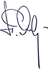 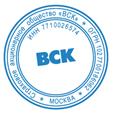 Генеральный директор __________ Тарновский А.Я.                                                 Подпись                                     МПСтраховщик: САО «ВСК»Генеральный директор __________ Тарновский А.Я.                                                 Подпись                                     МПСтраховщик: САО «ВСК»Генеральный директор __________ Тарновский А.Я.                                                 Подпись                                     МП